Комитет по развитию и интеллектуальной собственности (КРИС)Шестнадцатая сессияЖенева, 9 – 13 ноября 2015 г.РЕШЕНИЕ Генеральной Ассамблеи ВОИС ПО ВОПРОСАМ, КАСАЮЩИМСЯ крисДокумент подготовлен Секретариатом1.	Следует напомнить, что на своей сорок третьей сессии, состоявшейся 23 сентября – 2 октября 2013 г., Генеральная Ассамблея Всемирной организации интеллектуальной собственности (ВОИС) просила Комитет по развитию и интеллектуальной собственности (КРИС) «принять к сведению озабоченность, выраженную рядом государств-членов относительно выполнения мандата КРИС и введения в действие механизмов координации» и «обсудить эти два вопроса на его двенадцатой и тринадцатой сессиях, представить отчеты о результатах обсуждений и вынести рекомендации по этим двух вопросам Генеральной Ассамблее в 2014 г.». 2.	На своей сорок шестой сессии, состоявшейся 22 – 30 сентября 2014 г., Генеральная Ассамблея ВОИС в ходе рассмотрения документа WO/GA/46/10 удовлетворила высказанную Комитетом на его тринадцатой сессии просьбу разрешить ему продолжить обсуждение вышеупомянутых вопросов на его четырнадцатой и пятнадцатой сессиях. 3.	На своей пятнадцатой сессии КРИС принял следующее решение, содержащееся в пункте 10 Резюме Председателя:«… Комитет обсудил решение Генеральной Ассамблеи ВОИС по вопросам, касающимся КРИС, на основе документов CDIP/14/11 и CDIP/12/5.  Комитету не удалось достичь согласия по этим вопросам.  Председателю Комитета было предложено провести, насколько это будет возможно, неофициальные консультации «на полях» сессии Генеральной Ассамблеи в 2015 г. без ущерба для рассмотрения Ассамблеей других вопросов, опираясь при этом на подготовленный им неофициальный документ и перечень примеров деятельности, которые можно было бы обсудить в рамках КРИС, как это было предложено делегациями Алжира и Нигерии.  В связи с этим Комитет обратился с просьбой к Генеральной Ассамблее позволить ему продолжить их обсуждение на его шестнадцатой и семнадцатой сессиях и подготовить для Генеральной Ассамблеи отчет о результатах этого обсуждения вместе с рекомендациями по двум вопросам к ее сессии в 2016 г.».4.	На своей сорок седьмой сессии, состоявшейся 5 – 14 октября 2015 г., Генеральная Ассамблея ВОИС в ходе рассмотрения решения по вопросам, касающимся Комитета по развитию и интеллектуальной собственности (КРИС), содержащегося в документе WO/GA/49/11, удовлетворила вышеупомянутую просьбу Комитета. 5.	Комитету по развитию и интеллектуальной собственности (КРИС) предлагается принять к сведению решение, принятое Генеральной Ассамблеей ВОИС на ее сорок седьмой сессии.[Конец документа]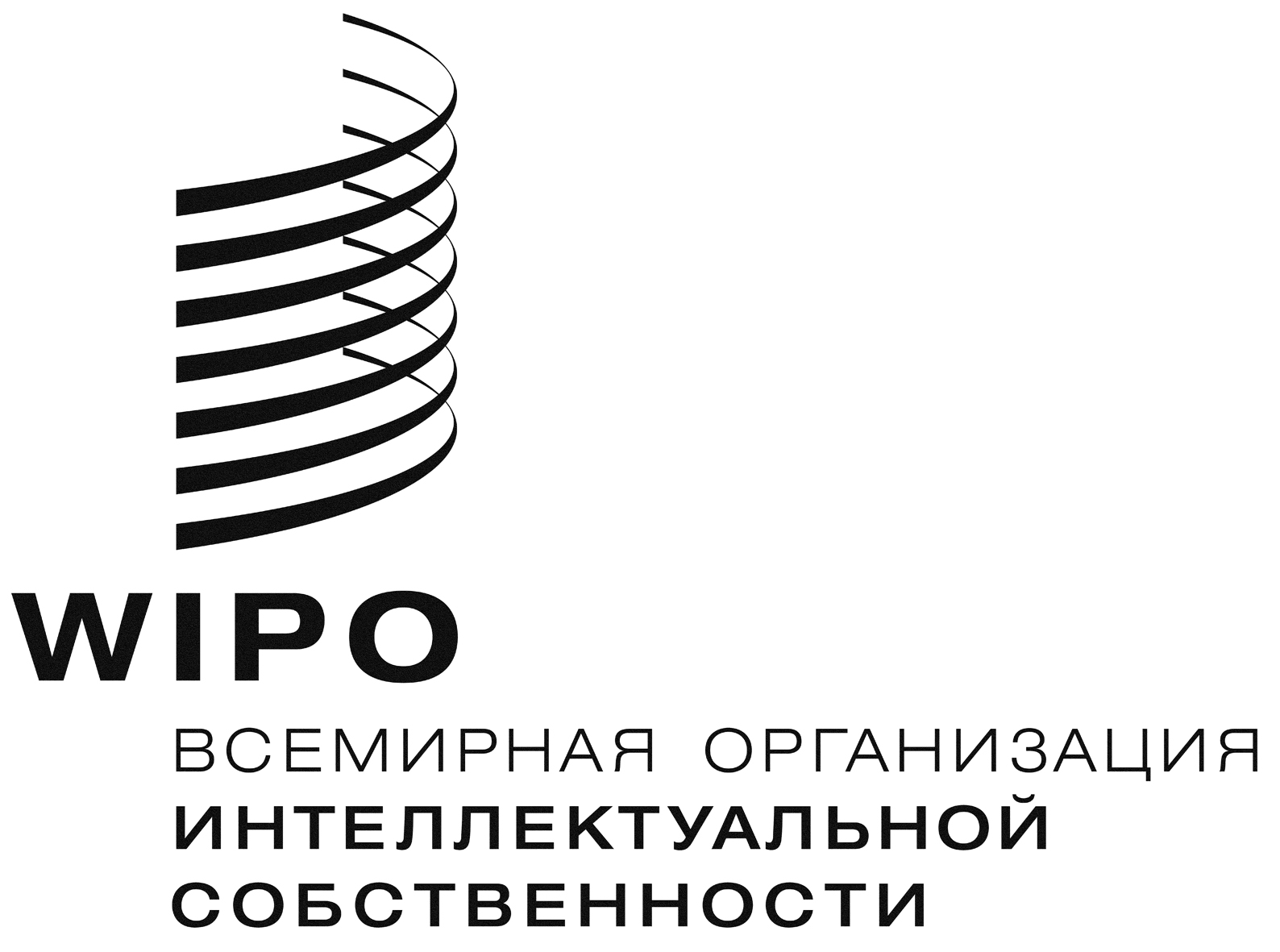 RCDIP/16/9  CDIP/16/9  CDIP/16/9  оригинал:  английскийоригинал:  английскийоригинал:  английскийДата:  15 октября 2015 г.Дата:  15 октября 2015 г.Дата:  15 октября 2015 г.